П О Л О Ж Е Н И Ео проведении промежуточной аттестации учащихсяи осуществлении текущего контроля их успеваемости  в муниципальном бюджетном общеобразовательном учреждении средней общеобразовательной школе № 2 имени Адмирала Ушакова муниципального образования город-курорт Геленджик1. Общие положения.1.1. Настоящее Положение разработано в соответствии со следующими нормативными документами:- Федеральным законом от 29 декабря 2012 г. № 273 – ФЗ «Об образовании в Российской Федерации»;- приказом Министерства образования и науки Российской Федерации от 30 августа 2013 года № 1050 «Об утверждении порядка организации и осуществления образовательной деятельности по основным общеобразовательным программам -  образовательным программам начального общего, основного общего и среднего общего образования»;- приказом Министерства образования и науки Российской Федерации от 26 декабря 2013 года № 1400 «Об утверждении порядка проведения государственной итоговой аттестации по образовательным программам среднего общего образования»;- приказом Министерства образования и науки Российской Федерации от 25 декабря 2013 года № 1394 «Об утверждении порядка проведения государственной итоговой аттестации по образовательным программам основного общего образования»;- приказом Министерства образования и науки Российской Федерации от 05 марта 2004 года № 1089 «ОБ утверждении федерального компонента государственных образовательных стандартов начального общего, основного общего и среднего (полного) общего образования» (далее – ФКГОС);- приказом Министерства образования и науки Российской Федерации от 06 октября 2009 года «Об утверждении и введении в действие федерального государственного образовательного стандарта начального общего образования» (далее – ФГОС НОО);- приказом Министерства образования и науки Российской Федерации от 17 декабря 2010 года № 1897 «Об утверждении федерального государственного образовательного стандарта основного общего образования» (далее – ФГОС ООО»;- Уставом муниципального бюджетного общеобразовательного учреждения  средней общеобразовательной школы № 2 им. Адмирала Ушакова муниципального образования город-курорт Геленджик (далее – Школа).1.2. Настоящее Положение о проведении промежуточной аттестации учащихся и осуществлении текущего контроля их успеваемости (далее – Положение) является локальным нормативным актом МБОУ СОШ № 2 им. Адмирала Ушакова, регулирующим периодичность, порядок, систему оценок и форм проведения промежуточной аттестации учащихся и текущего контроля их успеваемости, принимается на заседании педагогического совета, утверждается и вводится в действие приказом директора  школы. 1.3. Освоение образовательной программы, в том числе отдельной части или всего объёма учебного предмета, курса, дисциплины (модуля) образовательной программы, сопровождается текущем контролем успеваемости и промежуточной аттестацией учащихся.1.4. Школа самостоятельна в выборе системы оценок, форм, порядка и периодичности промежуточной аттестации обучающихся.1.5. В Школе устанавливается следующая система оценок при промежуточной аттестации и текущем контроле уровня знаний:1.5.1. 1 класс – безотметочная система оценки по итогам каждой учебной четверти и учебного года.При безотметочной системе оценивания вводятся  "усвоил", "не усвоил" как оценка усвоения материала за учебную тему, учебный период. 1.5.2. С 2 по 9 классы: – пятибалльная (четырёхбальная) система оценки по итогам каждой учебной четверти (полугодия) и учебного года,1.5.3. С 10 по 11 классы: – пятибалльная (четырёхбальная) система оценки по итогам каждого полугодия и учебного года;- безотметочная («зачет»/ «незачет») система оценки по курсам (элективные и др.), количество часов которых не превышает 34 часа в год.1.6. Фиксация результатов промежуточной аттестации  и текущего контроля осуществляется по пятибалльной системе. 2. Содержание и порядок проведения текущего контроля успеваемости учащихся2.1. Проведение текущего контроля успеваемости направлено на обеспечение выстраивания образовательного процесса максимально эффективным образом для достижения результатов освоения основных образовательных программ, предусмотренными ФГОС НОО, ФГОС ООО, ФГОС СОО, ФКГОС- 2004.2.2. Текущий контроль успеваемости учащихся проводится в течение учебного периода в целях:- контроля уровня достижений учащимися результатов, предусмотренных образовательной программой;- оценки соответствия результатов освоения образовательных программ требованиям ФГОС;- проведения учащимся самооценки, оценки его работы педагогическим работником с целью возможного совершенствования образовательного процесса;2.3. Текущий контроль осуществляется учителем, реализующим соответствующую часть образовательной программы.2.4. Порядок, формы, периодичность, количество обязательных мероприятий при проведении текущего контроля успеваемости учащихся определяются педагогическим работником с учётом образовательной программы.2.5. При выставлении отметок учителям необходимо руководствоваться нормами, определёнными в образовательных стандартах по своим учебным дисциплинам. Соблюдать правила:           -  проверяй все, что задаешь,            -  оценивай достаточно полно,            - ставь отметку только за осуществленное,            -  аргументируй поставленную отметку. Учителя начальных классов имеют право ставить оценку «за общее впечатление от письменной работы»,  определяющей отношение учителя к внешнему виду работы. Эта отметка ставится как дополнительная в тетрадь и в дневник, в журнал не вносится.2.6.     При подготовке к уроку учитель должен спланировать урок так, чтобы в ходе урока опросить не менее 3 учащихся. Нижний предел частоты выставления отметок – не менее одной отметки на ученика каждый месяц по каждому предмету.Урок обобщения, отработки практических навыков и умений, семинары, зачеты  предполагают оценивание не менее 60% учащихся.2.7.  Безоценочные уроки возможны только при изучении нового материала в форме лекции в старших классах на одном из спаренных уроках.2.8.     Всем учащимся, присутствующим на уроке, выставляются отметки при проведении письменных контрольных работ, а также лабораторных и практических работ. Сочинения, изложения, диктанты с грамматическими  заданиями, оцениваются двойной отметкой. За обучающие работы в начальной школе выставляются только положительные отметки.2.9. За плохое поведение на уроке оценка не снижается, учитель должен использовать другие методы воздействия на обучающегося.2.10. Формы проверки уровня усвоения учебных программ: письменная, устная, комбинированная.2.10.1. Письменная проверка предполагает письменный ответ обучающегося на один или систему вопросов (заданий). К письменным ответам относятся: домашние, проверочные, лабораторные, практические, контрольные, творческие работы; письменные отчёты о наблюдениях; письменные ответы на вопросы теста; сочинения, изложения, диктанты, рефераты.2.10.2. Устная проверка предполагает устный ответ обучающегося на один или систему вопросов в форме рассказа, беседы, собеседования: зачёт, собеседование.2.10.3. Комбинированная проверка предполагает сочетание письменного и устного видов контроля: защита учебных проектов.2.11. Работы учеников контрольного характера должны проводиться в соответствии с календарно-тематическим планированием по предмету, выполняться в специальных тетрадях. Результаты контрольных, проверочных работ выставляются, как правило, в классный журнал в сроки, определённые настоящим Положением.Самостоятельные, проверочные, письменные работы учеников обучающего характера после анализа и оценивания не требуют обязательного переноса отметок в классный журнал.2.12. Административные диагностические контрольные работы проводятся по утвержденному директором графику. Содержание и технология проведения этих контрольных работ утверждается на заседаниях школьных методических объединений учителей-предметников. Заместители директора контролируют выполнение графика диагностических контрольных работ.В соответствии с требованиями ФГОС приоритетными в диагностике (контрольные работы и т.п.) являются метапредметные диагностические работы. Метапредметные диагностические работы составляются из заданий, требующих от ученика не только познавательных, но и регулятивных и коммуникативных действий.2.13. Обучающие творческие работы учащихся 2-4 классов оцениваются одной отметкой, контрольное изложение в 4 классе оценивается двойной отметкой.2.14. Отметки за письменные работы в 5-8 классах по математике, географии, химии, физике, биологии, выставляются в журнал к следующему уроку. На проверку контрольных письменных работ по литературе, русскому языку в 5-8 классах даётся до 5 дней, в 9-11 классах - до 10 дней. 2.15. Оценка творческих работ в 5-11 классах осуществляется исходя из общедидактических норм в соответствии с настоящим Положением. В случае если творческая работа является домашним заданием, учитель вправе устанавливать определенные сроки сдачи работы. При этом нарушение срока сдачи на одну неделю дает право учителю снизить отметку на один балл. Нарушение сроков сдачи более чем на одну неделю дает возможность учителю не принимать работу и выставить в журнал отметку "2".2.16. В целях рационального распределения учебной нагрузки учеников 9 – 11-х классов и повышения эффективности подготовки к государственной итоговой аттестации текущая аттестация  может проводиться в форме зачетов по темам, блокам, модулям.С графиком, темами, формами зачетов обучающиеся должны быть ознакомлены в начале учебного года. График должен быть помещен на видном месте.Форма проведения зачёта определяется учителем.Учащиеся, получившую неудовлетворительную отметку на зачёте, сдают его повторно до тех, пор, пока отметка будет положительной.Учащимся, не явившимся для сдачи зачёта в установленные сроки по любой причине, устанавливаются новые сроки. 2.17. При оценке устных, письменных, самостоятельных и других видов работ установлены следующие общедидактические критерии. Оценка "5" ставится в случае: - знания, понимания, глубины усвоения обучающимся всего объёма программного материала;- умения выделять главные положения в изученном материале, на основании фактов и примеров обобщать, делать выводы, устанавливать межпредметные и внутрипредметные связи, творчески применять полученные знания в незнакомой ситуации;- отсутствия ошибок и недочётов при воспроизведении изученного материала, при устных ответах устранения отдельных неточностей с помощью дополнительных вопросов учителя, соблюдения культуры письменной и устной речи, правил оформления письменных работ.Оценка "4" ставится в случае: - знания всего изученного программного материала;- умения выделять главные положения в изученном материале, на основании фактов и примеров обобщать, делать выводы, устанавливать внутрипредметные связи, применять полученные знания на практике;- незначительных (негрубых) ошибок  при воспроизведении изученного материала, соблюдения основных правил культуры письменной и устной речи, правил оформления письменных работ. Оценка "3" ставится в случае:- знания и усвоения материала на уровне минимальных требований программы, затруднения при самостоятельном воспроизведении, необходимости незначительной помощи учителя;- умения работать на уровне воспроизведения, затруднения при ответах на видоизменённые вопросы;- наличия грубых ошибок, нескольких негрубых при воспроизведении изученного материала, незначительного несоблюдения основных правил культуры письменной и устной речи, правил оформления письменных работ.Оценка "2" ставится в случае:- знания и усвоения материала на уровне ниже минимальных требований программы, отдельных представлений об изученном материале;- отсутствия умений работать на уровне воспроизведения, затруднения при ответах на стандартные вопросы;- наличия нескольких грубых ошибок, большого числа негрубых при воспроизведении изученного материала, значительного несоблюдения основных правил культуры письменной и устной речи, правил оформления письменных работ;- полного незнания изученного материала, отсутствия элементарных умений и навыков.2.18. Общая классификация ошибок. При оценке знаний, умений и навыков учащихся следует учитывать все ошибки (грубые и негрубые) и недочеты. Грубыми считаются следующие ошибки: - незнание определения основных понятий, законов, правил, основных положений теории, незнание формул, общепринятых символов обозначений величин, единиц их измерения;- незнание наименований единиц измерения (физика, химия, математика, биология, география, технология, ОБЖ и др.);- неумение выделить в ответе главное;- неумение применять знания для решения задач и объяснения явлений;- неумение делать выводы и обобщения;- неумение читать и строить графики и принципиальные схемы;- неумение подготовить установку или лабораторное оборудование, провести опыт, наблюдения, необходимые расчеты или использовать полученные данные для выводов; - неумение пользоваться первоисточниками, учебником и справочниками;- нарушение техники безопасности;- небрежное отношение к оборудованию, приборам, материалам.К негрубым ошибкам следует отнести: - неточность формулировок, определений, понятий, законов, теорий, вызванная неполнотой охвата основных признаков определяемого понятия или заменой одного-двух из этих признаков второстепенными;- ошибки при снятии показаний с измерительных приборов, не связанные с определением цены деления шкалы (например, зависящие от расположения измерительных приборов, оптические и др.);- ошибки, вызванные несоблюдением условий проведения опыта, наблюдения, условий работы прибора, оборудования;- ошибки в условных обозначениях на принципиальных схемах, неточность графика (например, изменение угла наклона) и др.; - нерациональный метод решения задачи или недостаточно продуманный план устного ответа (нарушение логики, подмена отдельных основных вопросов второстепенными);- нерациональные методы работы со справочной и другой литературой;- неумение решать задачи, выполнять задания в общем виде. Недочетами являются: - нерациональные приемы вычислений и преобразований, выполнения опытов, наблюдений, заданий;- ошибки в вычислениях (арифметические – кроме математики);- небрежное выполнение записей, чертежей, схем, графиков; - орфографические и пунктуационные ошибки (кроме русского языка).2.19. Оценка письменных работ учащихся. Письменная работа является одной из форм выявления уровня усвоения образовательной программы обучающимся. Письменная работа проверяет усвоение учеником материала темы, раздела программы изучаемого предмета; основных понятий, правил, степень самостоятельности учащегося, умения применять на практике полученные знания, используя, в том числе ранее изученный материал. При оценке письменной работы исправляются, но не учитываются ошибки на правила, которые не включены в школьную программу, на еще не изученные правила. Исправляются, но не учитываются описки. Среди ошибок следует выделить негрубые, т. е. не имеющие существенного значения для характеристики усвоенных знаний. При подсчете ошибок две негрубые считаются за одну ошибку. Необходимо учитывать повторяемость и однотипность ошибок. Однотипными считаются ошибки на одно правило. Первые однотипные ошибки считаются за одну, каждая следующая подобная ошибка учитывается как самостоятельная.Отметка “ выставляется, если учеником не допущено в работе ни одной ошибки, а также при наличии в ней 1 негрубой ошибки. Учитывается качество оформления работы, аккуратность ученика, отсутствие орфографических ошибок. Отметка “ выставляется, если ученик допустил 2 ошибки, а также при наличии 2-х негрубых ошибок. Учитывается оформление работы и общая грамотность.Отметка “ выставляется, если ученик допустил до 4-х ошибок, а также при наличии 5 негрубых ошибок. Учитывается оформление работыОтметка “ выставляется, если ученик допустил более 4-х ошибок.При выставлении отметок за письменную работу учитель пользуется образовательным стандартом своей дисциплины.При оценке выполнения дополнительных заданий отметки выставляются следующим образом: - “ – если все задания выполнены; - “ – выполнено правильно не менее ¾ заданий; - “ – за работу в которой правильно выполнено не менее половины работы; - “ – выставляется за работу в которой не выполнено более половины заданий. При оценке контрольного диктанта на понятия отметки выставляются: - “ – нет ошибок; - “ – 1-2 ошибки; - “ – 3-4 ошибки; - “ – допущено до 7 ошибок.2.20. Оценка творческих работ учащихся. Творческая работа выявляет сформированность уровня компетентности учащегося, является основной формой проверки умения учеником правильно и последовательно излагать мысли, привлекать дополнительный справочный материал, делать самостоятельные выводы, проверяет речевую подготовку учащегося. Любая творческая работа включает в себя три части: вступление, основную часть, заключение и оформляется в соответствии с едиными нормами и правилами, предъявляемыми к работам такого уровня. С помощью творческой работы проверяется: умение раскрывать тему; умение использовать языковые средства, предметные понятия, в соответствии со стилем, темой и задачей высказывания (работы); соблюдение языковых норм и правил правописания; качество оформления работы, использование иллюстративного материала; широта охвата источников и дополнительной литературы. Содержание творческой работы оценивается по следующим критериям: соответствие работы ученика теме и основной мысли; полнота раскрытия темы; правильность фактического материала; последовательность изложения. При оценке речевого оформления учитываются: разнообразие словарного и грамматического строя речи; стилевое единство и выразительность речи; число языковых ошибок и стилистических недочетов. При оценке источниковедческой базы творческой работы учитывается правильное оформление сносок; соответствие общим нормам и правилам библиографии применяемых источников и ссылок на них; реальное использование в работе литературы приведенной в списке источников; широта временного и фактического охвата дополнительной литературы; целесообразность использования тех или иных источников.Отметка “ ставится, если содержание работы полностью соответствует теме; фактические ошибки отсутствуют; содержание изложенного последовательно; работа отличается богатством словаря, точностью словоупотребления; достигнуто смысловое единство текста, иллюстраций, дополнительного материала. В работе допущен 1 недочет в содержании; 1-2 речевых недочета;1 грамматическая ошибка.Отметка “ ставится, если содержание работы в основном соответствует теме (имеются незначительные отклонения от темы); имеются единичные фактические неточности; имеются незначительные нарушения последовательности в изложении мыслей; имеются отдельные непринципиальные ошибки в оформлении работы. В работе допускается не более 2-х недочетов в содержании, не более 3-4 речевых недочетов, не более 2-х грамматических ошибок.Отметка “ ставится, если в работе допущены существенные отклонения от темы; работа достоверна в главном, но в ней имеются отдельные нарушения последовательности изложения; оформление работы не аккуратное, есть претензии к соблюдению норм и правил библиографического и иллюстративного оформления. В работе допускается не более 4-х недочетов в содержании, 5 речевых недочетов, 4 грамматических ошибки.Отметка “ ставится, если работа не соответствует теме; допущено много фактических ошибок; нарушена последовательность изложения во всех частях работы; отсутствует связь между ними; работа не соответствует плану; крайне беден словарь; нарушено стилевое единство текста; отмечены серьезные претензии к качеству оформления работы. Допущено до 7 речевых и до 7 грамматических ошибки.При оценке творческой работы учитывается самостоятельность, оригинальность замысла работы, уровень ее композиционного и стилевого решения, речевого оформления. Избыточный объем работы не влияет на повышение оценки. Учитываемым положительным фактором является наличие рецензии на исследовательскую работу.2.21. Пропуск обучающимся занятий, на которых было запланировано проведение контрольных работ или зачётов, не освобождает обучающего от написания пропущенной контрольной работы или сдачи зачёта. Учитель должен выделить для этого время. 2.22. Последствия получения неудовлетворительного результата текущего контроля успеваемости определяются педагогическим работником в соответствии с образовательной программой, и включают в себя проведение дополнительной работы с учащимся, индивидуализацию содержания образовательной деятельности учащегося, иную корректировку образовательной деятельности в отношении учащегося.  2.23. В случае пропуска  учащимся уроков восполнение имя знаний по пропущенному материалу производится самостоятельно. Отсутствие обучающегося на предыдущем уроке (уроках) не освобождает его от текущего оценивания. Учитель вправе выбрать письменный, устный или комбинированный способ проверки знаний, умений и навыков учащегося. 2.24.  Результаты текущего контроля фиксируются в документах (классных журналах и /или в АСУ «Сетевой город. Образование»).2.25. Успеваемость учащихся, занимающихся по индивидуальному учебному плану, подлежит текущему контролю с учетом особенностей освоения образовательной программы, предусмотренных индивидуальным учебным планом. 2.26. Педагогические работники доводят до сведения родителей (законных представителей)  сведения о результатах текущего контроля успеваемости учащихся как посредством заполнения предусмотренных документов, в том числе в электронной форме, так и по запросу родителей (законных представителей) учащихся. Педагогические работники в рамках работы с родителями (законными представителями) учащихся обязаны прокомментировать результаты текущего контроля успеваемости учащихся в устной форме. Родители (законные представители) имеют право на получение информации об итогах текущего контроля успеваемости учащегося в письменной форме в виде выписки из соответствующих документов, для чего должны обратиться к классному руководителю. 3. Содержание и порядок проведения промежуточной аттестации.3.1. Целями проведения промежуточной аттестации являются:- объективное установление фактического уровня освоения образовательной программы и достижения результатов освоения образовательной программы; - соотнесение этого уровня с требованиями ФГОС;- оценка достижений конкретного учащегося, позволяющая выявить пробелы в освоении им образовательной программы и учитывать индивидуальные потребности учащегося в осуществлении образовательной деятельности,- оценка динамики индивидуальных образовательных достижений, продвижения в достижении планируемых результатов освоения образовательной программы      3.2. Промежуточная аттестация в Школе  проводится на основе принципов объективности, беспристрастности. Оценка результатов освоения учащимися образовательных программ осуществляется в зависимости от достигнутых учащимся результатов и не может быть поставлена в зависимость от формы получения образования, формы обучения, факта пользования платными дополнительными образовательными услугами и иных подобных обстоятельств. 3.3. Промежуточная аттестация учащихся проводится во 2 – 11-х классах.3.4.  Промежуточная аттестация подразделяется на:- четвертную промежуточную аттестацию,  которая проводится во 2 – 9-х классах по итогам каждой учебной четверти;- полугодовую промежуточную аттестацию, которая проводится в 10 – 11-х классах по итогам полугодий и в 5-9 классах по учебным предметам с нагрузкой 1 час в неделю; - годовую промежуточную аттестацию, которая проводится во 2 – 11-х классах по итогам учебного года.Промежуточная аттестация проводится по учебным предметам, курсам, дисциплинам, модулям, по которым образовательной программой предусмотрено проведение промежуточной аттестации, в сроки, предусмотренные образовательной программой (по итогам учебного года, полугодия, четверти).3.5. Отметка при промежуточной четвертной  (полугодовой) аттестации является единой и отражает в обобщенном виде все стороны подготовки обучающегося. Выставляется на основании отметок, полученных обучающимся при текущем контроле знаний. Определяющее значение в этом случае имеют отметки за наиболее важные темы, на изучение которых отводилось учебной программой больше времени. Отметка за учебную четверть или полугодие не должна выводиться механически, как средне - арифметическая предшествующих отметок. Решающим при её определении следует считать фактическую подготовку ученика по всем показателям ко времени выведения этой отметки. При выведении итоговой отметки за четверть, полугодие преимущественное значение придаётся отметкам за письменные,  контрольные, практические и лабораторные работы (математике, физике,  химии и т.д.), а также результатам сдачи зачётов в 9 – 11-х классах.  Неудовлетворительный результат четвертной (полугодовой) промежуточной аттестации признается академической задолженностью. Педагог составляет и отрабатывает с учащимся план по ликвидации академической задолженности (по темам, вошедшим в данный учебный период). Обучающийся обязан сдать академическую задолженность учителю в течение одного месяца.3.5. Годовая промежуточная аттестация проводится на основе результатов четвертных  (или полугодовых) промежуточных аттестаций  во 2 – 11-х классах, и представляет собой результат:- четвертной (полугодовой) аттестации в случае, если учебный предмет, курс, дисциплина, модуль осваивался обучающимися в срок одной четверти (полугодия), либо - среднее арифметическое результатов четвертных (полугодовых) аттестаций, в случае если учебный предмет, курс, дисциплина, модуль осваивался обучающимися в срок более одной четверти (полугодия) с округлением до целого по математическим правилам. Округление  спорного результата проводится в сторону результатов промежуточной аттестации за последнюю четверть (полугодие).  Обоснованием для данной системы годовой промежуточной аттестации  является проведение годовых, итоговых контрольных работ  по учебным предметам в IV четверти (II полугодии). Возможные варианты «спорных» ситуаций указаны в таблицах 1 или 2.Таблица 1. Годовая промежуточная аттестация, выводимая по четвертям.Таблица 2. Годовая промежуточная аттестация по полугодиям.3.6. Для учащихся 11-х классов в качестве промежуточной аттестации в декабре последнего года обучения проводится итоговое сочинение, срок проведения которого устанавливается Рособрнадзором. Оценивание итогового сочинения осуществляется по системе «зачёт», «незачёт». Положительный результат за итоговое сочинение является условием допуска к государственной итоговой аттестации. Учащихся 11-х классов, получивших за итоговое сочинение  неудовлетворительный результат допускаются повторно к проведению итогового сочинения в дополнительные сроки, устанавливаемые Рособрнадзором (в феврале и апреле-мае текущего учебного года).Для учащихся 9-х классов в качестве  обязательной промежуточной аттестации в течение последнего учебного года проводится защита индивидуального итогового проекта (ИИП). Предварительная защита ИИП организуется за полгода до защиты.  Оценивание ИИП осуществляется по бинарной оценочной шкале: «на базовом уровне», «на повышенном уровне». Учащиеся, не сдавшие ИИП,  признаются имеющими академическую задолженность (по любому предмету).  Такие учащиеся обязаны ликвидировать академическую задолженность в течение одного месяца.3.7. Отметки по предметам за учебный период (четверть, полугодие) выставляются не позднее, чем за 3 дня до его окончания. Все годовые отметки в обязательном порядке должны быть выставлены в классный журнал за 2 дня до окончания аттестационного периода. 3.8. Четвертные и полугодовые отметки выставляются при наличии трех и более текущих отметок за соответствующий период. 3.9. При пропуске учащимся по уважительной причине более половины учебного времени, отводимого на изучение учебного предмета, курса, дисциплины, модуля учащийся имеет право на перенос срока проведения промежуточной аттестации. Новый срок проведения промежуточной аттестации определяется Школой с учетом учебного плана, индивидуального учебного плана на основании заявления учащегося (его родителей, законных представителей). В случае длительного отсутствия ученика по причине лечения  оценка за четверть (полугодие) выставляется на основании выданного ему табеля по месту лечения. В случае отсутствия такого документа приказом по школе создается комиссия из числа учителей, работающих в классе для принятия зачетов по изученным темам. Решение комиссии оформляется протоколом. 3.10. Если учащийся  пропустил по данному предмету более половины учебного времени и отсутствует минимальное количество отметок, необходимое для аттестации (п.3.8), обучающийся не аттестуется. В журнал в соответствующей графе выставляется пометка "н/а". Неаттестация означает неосвоение учебной программы по данному предмету за отчетный период и рассматривается как  академической задолженности.Обучающиеся, пропустившие по любым причинам более половины учебного времени, должны аттестоваться в индивидуальном порядке по согласованию с родителями (законными представителями) ученика и педагогами, на основании составленного заместителем директора по учебной работе графиком погашения академической задолженности.В этом случае родители (законные представители) обучающихся в письменной форме информируются классным руководителем о наличии академической задолженности и необходимости её погашения. Заместитель директора по УВР составляет график консультаций и зачетных мероприятий в каникулярное время. Результаты зачетов по предмету (предметам) выставляются в классный  журнал и оформляются протоколом. Ответственность за восполнение учащимся знаний по пропущенному материалу возлагается на родителей. 3.11. Классные руководители доводят до сведения родителей (законных представителей)  сведения о результатах промежуточной аттестации учащихся как посредством заполнения предусмотренных документов, в том числе в электронной форме, так и по запросу родителей (законных представителей) учащихся. Педагогические работники в рамках работы с родителями (законными представителями) учащихся обязаны прокомментировать результаты промежуточной аттестации учащихся в устной форме. Родители (законные представители) имеют право на получение информации об итогах промежуточной аттестации учащегося в письменной форме в виде выписки из соответствующих документов, для чего должны обратиться к классному руководителю.        Классные руководители должны донести сведения о неудовлетворительных результатах промежуточной аттестации учащегося в письменном виде под личную роспись его родителей (законных представителей) с указанием даты ознакомления. Сообщение хранится в личном деле ученика.3.12.  В случае несогласия обучающегося и (или) его родителей (законных представителей) с результатом промежуточной аттестации по предмету она может быть пересмотрена. Для пересмотра на основании письменного заявления родителей приказом по школе создается конфликтная комиссия, которая в форме экзамена или собеседования в присутствии родителей (законных представителей) обучающегося определяет соответствие выставленной отметки по предмету фактическому уровню его знаний.3.13. Обучающиеся по индивидуальным формам образования аттестуются только по предметам, включенным в индивидуальный учебный план. Четвертные отметки из журналов индивидуального обучения переносятся классным руководителем в классный журнал на предметные страницы, а годовые - в сводную ведомость успеваемости. 3.14. Особенности сроков и порядка проведения промежуточной аттестации установливаются Школой для следующих категорий учащихся по заявлению учащихся (их законных представителей):       выезжающих на учебно-тренировочные сборы, на олимпиады школьников, на российские или международные спортивные соревнования, конкурсы, смотры, олимпиады и тренировочные сборы и иные подобные мероприятия;       отъезжающих на постоянное место жительства за рубеж;–  отъезжающих из города по семейным обстоятельствам, по решению директора Школы.3.15. Итоги промежуточной аттестации обсуждаются на заседаниях методических объединений, совещании при директоре или педагогическом совете Школы.4. Порядок перевода учащихся в следующий класс 4.1. Учащиеся, освоившие в полном объёме соответствующую часть образовательной программы, переводятся в следующий класс.4.2. Неудовлетворительные результаты промежуточной аттестации по одному или нескольким учебным предметам, курсам, дисциплинам (модулям) образовательной программы или непрохождение промежуточной аттестации при отсутствии уважительных причин признаются академической задолженностью. 4.3. Учащиеся обязаны ликвидировать академическую задолженность.4.4. Школа создает  условия учащемуся для ликвидации академической задолженности и обеспечивает контроль за своевременностью ее ликвидации.4.5. Учащиеся, имеющие академическую задолженность, вправе пройти промежуточную аттестацию по соответствующему учебному предмету, курсу, дисциплине (модулю) не более двух раз в сроки:-  первая сдача академической задолженности  проводится в сентябре – октябре,- вторая – в ноябре - декабре.В указанный период не включаются время болезни  каникул  учащегося.4.6. Для проведения промежуточной аттестации при ликвидации академической задолженности  Школой создается комиссия. 4.7. Не допускается взимание платы с учащихся за прохождение промежуточной аттестации.4.8. Учащиеся по образовательным программам начального общего, основного общего образования, среднего общего образования, не ликвидировавшие в установленные сроки академической задолженности с момента ее образования, по усмотрению их родителей (законных представителей) :- оставляются на повторное обучение, - переводятся на обучение по адаптированным образовательным программам в соответствии с рекомендациями психолого-медико-педагогической комиссии, либо - на обучение по индивидуальному учебному плану.Классный руководитель уведомляет  родителей учащегося о необходимости принятия решения об организации дальнейшего обучения учащегося в письменной форме.Особенности проведения промежуточной аттестации экстернов5.1. Промежуточная аттестация экстернов проводится в соответствии с настоящим положением в сроки и в формах, предусмотренных образовательной программой, в порядке, установленном настоящим положением.  5.2. По заявлению экстерна Школа вправе установить индивидуальный срок проведения промежуточной аттестации. 5.3. Гражданин, желающий пройти промежуточную аттестацию в Школе, (его законные представители) имеет право на получение информации о сроках, формах и порядке проведения промежуточной аттестации, а также о порядке зачисления экстерном в образовательную организацию. 5.4. Гражданин, желающий пройти промежуточную аттестацию (его законные представители) должен подать заявление о зачислении его экстерном в Школу не позднее, чем за две недели до начала проведения соответствующей промежуточной аттестации. В ином случае гражданин к проведению промежуточной аттестации в указанный срок не допускается, за исключением случая, предусмотренного пунктом 5.2 настоящего положения. ПРИНЯТОна    заседании   педагогического совета    МБОУ      СОШ  № 2  им. Адмирала Ушаковапротокол №  1 от 30. 08. 2017г.ОЦЕНКИ за:ОЦЕНКИ за:ОЦЕНКИ за:ОЦЕНКИ за:ОЦЕНКИ за:I четвертьIIчетвертьIII четвертьIV  четвертьгод2 или 32 или 32 или 32 или 32 или 32233333222323222323323322322333 или 43 или 43 или 43 или 43 или 43344444333434334334434344344334 или 54 или 54 или 54 или 54 или 5554444455554544454554554454455ОЦЕНКИ за:ОЦЕНКИ за:ОЦЕНКИ за:I полугодиеII полугодиегод2 или 32 или 32 или 32333223 или 4 3 или 4 3 или 4 4333444 или 54 или 54 или 5544455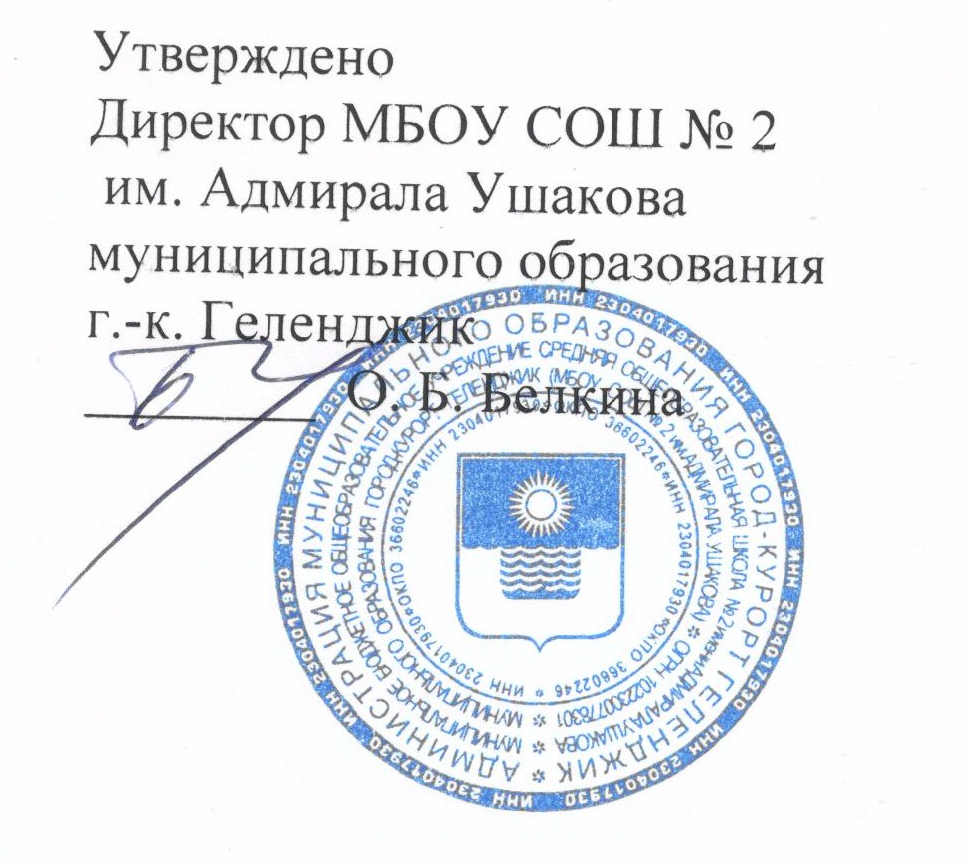 